附件2 2024新医科与生物医药全国博士后海河学术交流活动参会回执码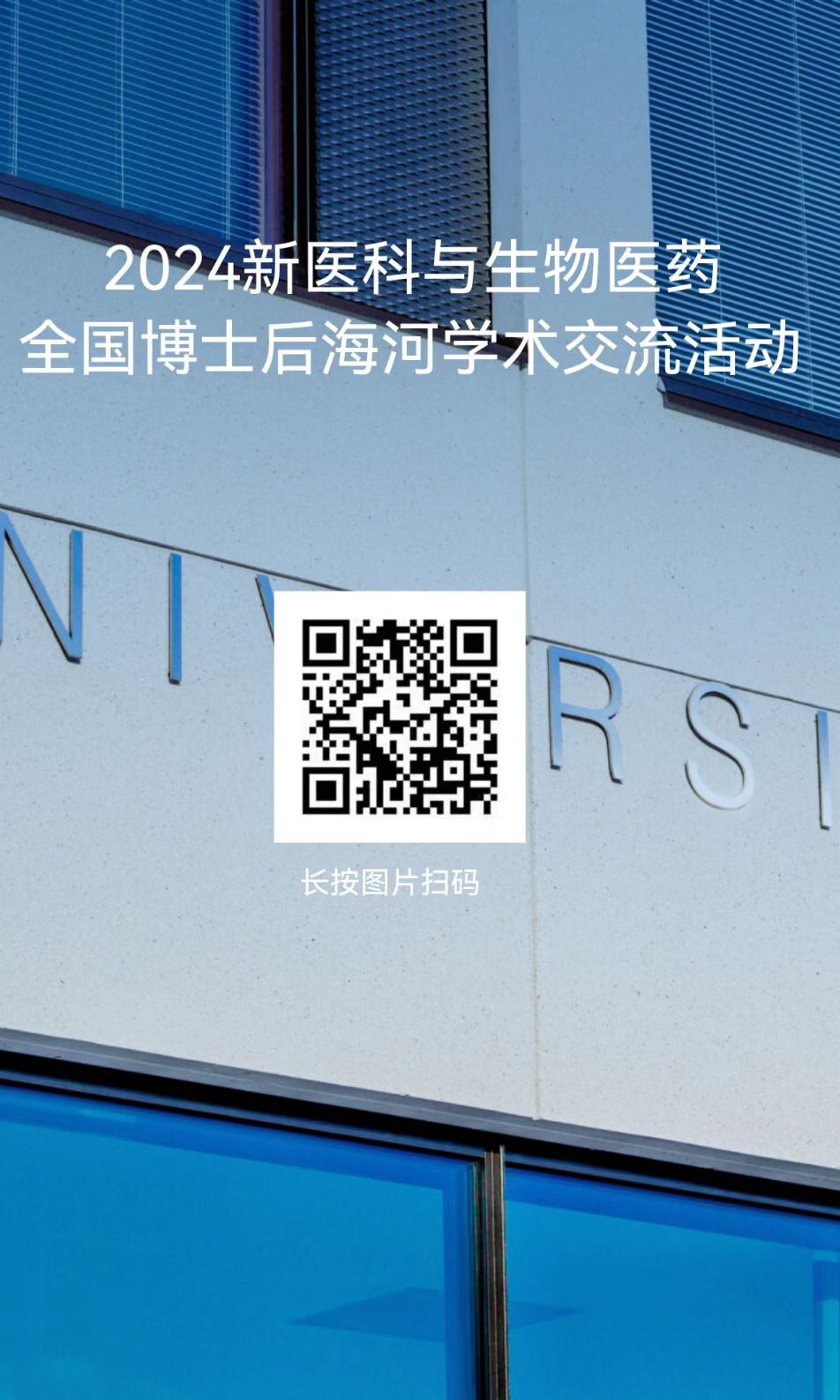 